ЧЕРКАСЬКА ОБЛАСНА РАДАГОЛОВАР О З П О Р Я Д Ж Е Н Н Я17.12.2021                                                                                         № 545-рПро звільнення ГРИЦАЙ О. Д.Відповідно до статті 55 Закону України «Про місцеве самоврядування
в Україні», підпункту 3 пункту 3 рішення обласної ради від 16.12.2016
№ 10-18/VIІ «Про управління суб’єктами та об’єктами спільної власності територіальних громад сіл, селищ, міст Черкаської області» (із змінами), контракту з керівником закладу загальної середньої освіти спільної власності територіальних громад сіл, селищ, міст Черкаської області від 02.01.2020, укладеного з ГРИЦАЙ О.Д.:1. ЗВІЛЬНИТИ 02.01.2021 ГРИЦАЙ Оксану Дмитрівну з посади директора Шевченківської спеціалізованої загальноосвітньої школи-інтернату 
з поглибленим вивченням предметів гуманітарно-естетичного профілю Черкаської обласної ради у зв’язку із закінченням строку трудового договору,
пункт 2 частини першої статті 36 Кодексу законів про працю України.2. Контроль за виконанням розпорядження покласти на заступника голови обласної ради ДОМАНСЬКОГО В.М. і управління юридичного забезпечення та роботи з персоналом виконавчого апарату обласної ради.Голова									А. ПІДГОРНИЙ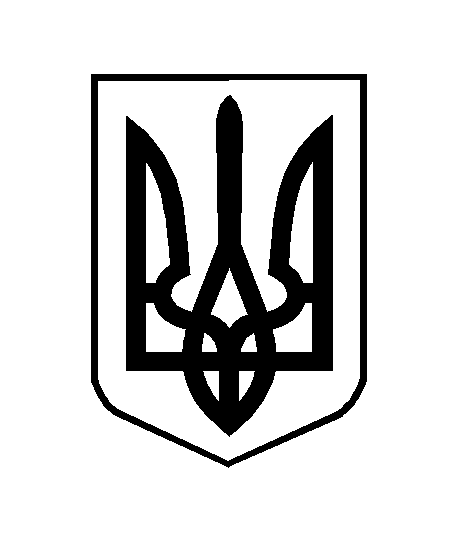 